БЛАГОВЕЩЕНСКАЯ ГОРОДСКАЯ ДУМА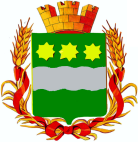 Амурской области(шестой созыв)РЕШЕНИЕ   26.03.2015                                                                                                   № 8/87                                                                                                                                                   г. БлаговещенскОб установлении отдельным категориям граждан дополнительных мер социальной поддержки по оплате за проезд в автобусах, следующих к местам расположения садовых участковРассмотрев внесенный мэром города Благовещенска проект решения Благовещенской городской Думы «Об установлении отдельным категориям граждан дополнительных мер социальной поддержки по оплате за проезд в автобусах, следующих к местам расположения садовых участков», в соответствии с частью 5 статьи 20 Федерального закона от 06.10.2003 № 131-ФЗ «Об общих принципах организации местного самоуправления в Российской Федерации», решением Благовещенской городской Думы от 27.11.2014 № 4/41 «О городском бюджете на 2015 год и плановый период 2016 и 2017 годов», на основании статьи 20 Устава муниципального образования города Благовещенска, учитывая заключение комитета Благовещенской городской Думы по социальным вопросам, вопросам молодежи и детства, Благовещенская городская Дума решила:1. Установить дополнительные меры социальной поддержки по оплате за проезд в автобусах сезонных (садовых) муниципальных автомобильных маршрутов регулярных перевозок №№ 16с, 18с, 40с, 41с, 43с, 46с, а также в автобусах муниципальных автомобильных маршрутов регулярных перевозок     №№ 1, 8, 13, 15, 17, 19, 23, 26, следующих к местам расположения садовых участков, для отдельных категорий граждан:1.1) пенсионерам по старости, не имеющим льгот, установленных федеральными законами и законами Амурской области;1.2) членам многодетных семей.2. Установить, что социальная поддержка оказывается путем предоставления гражданам, указанным в пункте 1 настоящего решения, возможности приобретения ежемесячных льготных проездных билетов стоимостью 330 рублей для проезда в автобусах, следующих по маршрутам к местам расположения садовых участков, с 25.04.2015 по 25.10.2015.3. Финансирование расходов, связанных с предоставлением дополнительных мер социальной поддержки данным категориям граждан, производится за счет средств городского бюджета в форме субсидий перевозчикам на возмещение недополученных доходов.4. Поручить администрации города Благовещенска:4.1) разработать и утвердить порядок предоставления отдельным категориям граждан дополнительных мер социальной поддержки по оплате за проезд в автобусах, следующих к местам расположения садовых участков, с 25.04.2015 по 25.10.2015;4.2) обеспечить возмещение перевозчикам недополученных доходов в связи с оказанием услуг по перевозке пассажиров в части, превышающей стоимость льготного проездного билета, в установленном порядке.5. Настоящее решение вступает в силу после его официального опубликования в газете «Благовещенск».6. Контроль за исполнением настоящего решения возложить на комитет Благовещенской городской Думы по социальным вопросам, вопросам молодежи и детства (О.Е. Чупрова).Председатель Благовещенской            городской Думы                                                                              В.А. Кобелев